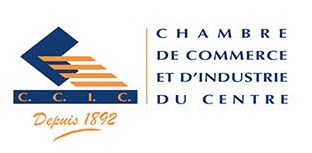 Liste des participants :Frais de participation : 650 DTHTpar participant (TVA 19%)Les frais de formation ne bénéficient pas  de l’avance sur  la taxe de formation professionnelleLes adhérents  (Pack privilège) de la  C. C. I. C  2022 bénéficient  d’une Réduction de 10% Lieu de formation : siège de l’Ecole de commerce de la CCICHoraire :Chaque mardi  et jeudi   de 18h30 à 20h00 Signature & CachetNB :-Paiement : au plus tard le 30 septembre 2022-Le paiement est intégral : la CCIC est exonérée de l’impôt sur les bénéficesNom et prénomFonctionGSME-mail…………………………………………………………………………………………………..……………………………………………………………………………………………………………..………………………………………………………………………………………………………………..…………………………………………………………………………………………………………………..…………